Coursework Planning Form: Faculty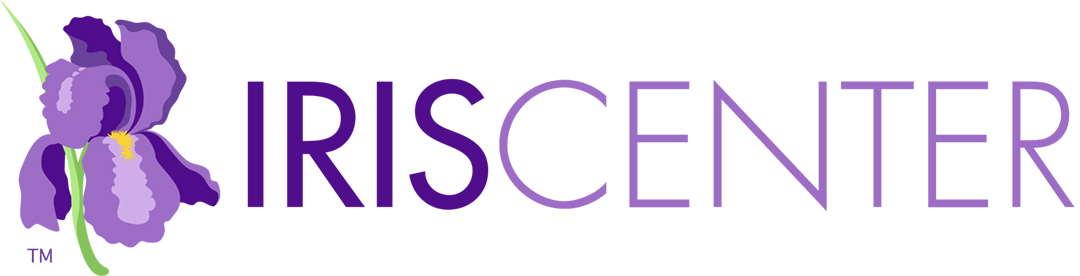 Addressing Disability across CoursesDirections: In the top row, provide the number and name for each course in your program that addresses the topic. Provide the semester the course is taken. Put an X in the cell to indicate what resources will be used in each course. Once completed, ensure there is no overlap in resources across programs (unless intentional). Additionally, ensure there is not an overload of IRIS activities across courses offered in the same semester.Notes on UseCourse Name and Number; SemesterModulesAccommodations to the Physical Environment: Setting Up a Classroom for Students with Visual DisabilitiesAutism Spectrum Disorder (Part 1): An Overview for EducatorsAutism Spectrum Disorder (Part 2): Evidence-Based PracticesIEPs: Developing High-Quality Individualized Education ProgramsIEPs: How Administrators Can Support the Development and Implementation of High-Quality IEPsInclusion of Students with Significant Cognitive Disabilities: Supports in the General Education ClassroomInstructional Accommodations: Making the Learning Environment Accessible to Students with Visual DisabilitiesServing Students with Visual Impairments: The Importance of CollaborationThe Pre-Referral Process: Procedures for Supporting Students with Academic and Behavioral ConcernsWhat Do You See? Perceptions of DisabilityActivitiesBehavior Management & ADHD: He Just Needs a Little DisciplineAsthmaDisability Awareness: Bias and the LawDisability Awareness: Cultural AttitudesDisability Awareness: Inclusion in AdvertisingDisability Awareness: People-First LanguageDisability Awareness: State-by-State Prevalence Rates of Disability CategoriesHearing Impairment: SimulationVisual Impairment: SimulationWheelchair Accessibility: SimulationADHD: Delivery of Special Education ServicesDisability Awareness: Adaptive SkillsDisability Awareness: Perceptions about DisabilitiesDisability Awareness: Prevalence Rates of Disability CategoriesDisability Awareness: Students Served under IDEA over TimeHearing Impairments: Hearing Aid and FM System SimulationsLanguage Impairment: Understanding Expressive LanguageLanguage Impairment: Understanding PragmaticsLanguage Impairment: Understanding Receptive LanguageLD/ADHD: Why Some Students StruggleLearning Disability/ADHD: SimulationTraumatic Brain InjuryADHD: Joey Pigza Swallowed the Key (Novel)ADHD/Learning Disability: Happy Feet (Movie)Autism: Rain Man (Movie)Autism: The Curious Incident of the Dog in the Night-Time (Book)Bipolar Disorder and Depression: Acquainted with the Night (Book)Cerebral Palsy: My Left Foot (Movie)Cerebral Palsy: Ten Things I Learned from Bill Porter (Non-Fiction)Deafness: Mr. Holland's Opus (Movie)Deafness: Silent Night (Book)Hearing Impairment (Deafness): Surviving in Silence (Non-Fiction)Hearing Impairment (Deafness): Wired for Sound (Non-Fiction)Disability Awareness: X-Men (Movies)Disability Awareness: Portrayals in Motion PicturesDisability Awareness: Speechless (Television Series)Perceptions of Disability: Expecting Adam (Non-Fiction)Schizophrenia: A Beautiful Mind (Movie)Emotional Disturbance (Obsessive Compulsive Disorder): As Good as It Gets (Movie)Emotional Disturbance: Just Another Kid (Non-Fiction)Intellectual Disability: Forrest Gump (Movie)Intellectual Disability: I Am Sam; The Other Sister (Movies)Intellectual Disability: Riding the Bus with My Sister (Non-Fiction)Intellectual Disability: The Other Sister (Movie)Intellectual Disability: What's Eating Gilbert Grape (Movie)Learning Disability: Beacon Street Girls (Novel)LD: Breaking the Surface (Non-Fiction)Orthopedic Impairment: Frida (Movie)Orthopedic Impairment: Notting Hill (Movie)Orthopedic Impairment: The Bone Collector (Movie)Orthopedic Impairment (Paralysis): Nothing Is Impossible (Non-Fiction Book)Perceptions of Disability: A Smile as Big as the Moon (Book)Traumatic Brain Injury: Regarding Henry (Movie)Visual Impairment: Daredevil (Movie)Visual Impairment: Fox River (Novel)Visual Impairment: Privileged Hands (Novel)Visual Impairment: Scent of a Woman (Movie)Visual Impairment: Touch the Top of the World (Non-Fiction Book)Information Briefs10 Reasons to Support Inclusive School Communities for ALL StudentsA Teacher’s Guide to Cystic FibrosisA Teacher's Guide to Neuromuscular DiseaseADHDAutism Spectrum DisorderBasic Disability Etiquette TipsBasics About FASDsCategories of Disability under Part B of IDEACerebral PalsyComparison of the Diagnostic Criteria for Autism Spectrum Disorder Across DSM-5, DSM-IV-TR, and the Individuals with Disabilities Education Act (IDEA) Definition of AutismConsidering LRE in Placement DecisionsDeaf-BlindnessDeafness and Hearing LossDebunking Myths about Inclusive Education for Students with the Most Significant Cognitive DisabilitiesWhat Are Developmental Delays?Disability EtiquetteEmotional DisturbanceFacts about Down SyndromeHigh Expectations for Students with Multiple ImpairmentsIDEA 2004 Close Up: Evaluation and Eligibility for Specific Learning DisabilitiesIEP Process: Common ErrorsIntellectual DisabilityLanguage and Speech Disorders in ChildrenLearning Disabilities (LD)Least Restrictive Environment (LRE)Low Vision and Legal Blindness Terms and DescriptionsMultiple DisabilitiesNew to LDOther Health ImpairmentPlacement, Short-and-SweetSpeech & Language ImpairmentsSpina BifidaTraumatic Brain InjuryUnderstanding Auditory Processing Disorders in ChildrenVisual Impairments, Including BlindnessWhat Are Pervasive Developmental Disorders?What Is Autism Spectrum Disorder?When Students Struggle: A Teacher's Guide to Communicating with FamiliesWorking with IEP Teams to Make State Assessment Participation and Accessibility and Accommodations DecisionsInterviewsConsiderations for IEP DevelopmentStrategies for Working with Students with Autism Spectrum DisorderVideo VignettesSelf-ModelingVideo Modeling